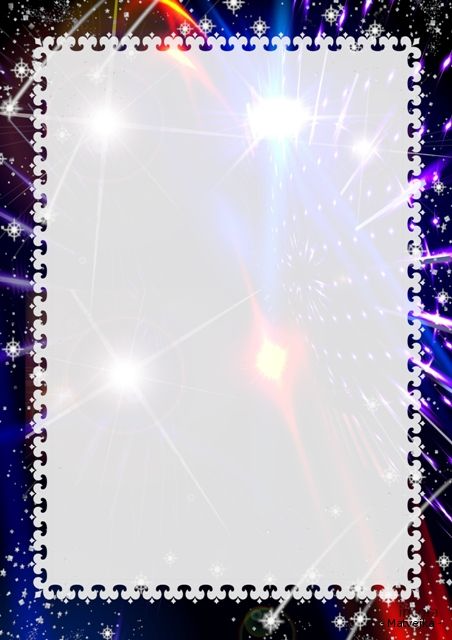 Муниципальное автономное дошкольное образовательноеучреждение «Детский сад общеразвивающего видас приоритетным осуществлением деятельностипо познавательно-речевому направлению развитиявоспитанников №112 «Мозаика» города Набережные ЧелныРеспублики Татарстан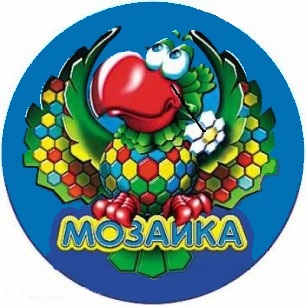 Паспорт группы №10Воспитатель I квалификационной категорииО.Г.НиколаеваНабережные Челны 2016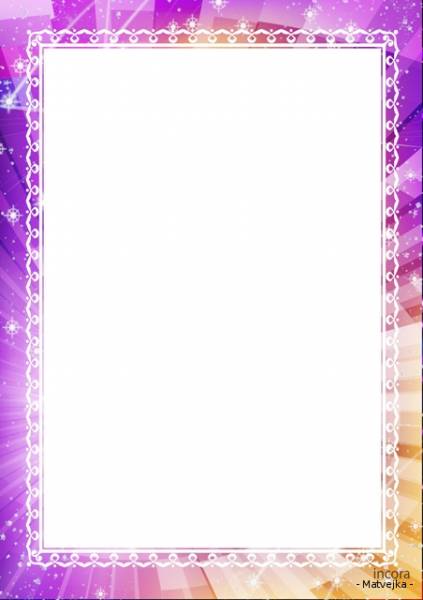 ВОЗРАСТНАЯ ГРУППА: средняя 4-5 лет.ФОРМАТ УСЛУГ:реализация основной общеобразовательной программы (ООП) дошкольного образования с приоритетным осуществлением деятельности по развитию детей по направлениям: познавательно-речевое, социально-личностное, художественно-эстетическое и физическое. ИНВАРИАНТНАЯ ЧАСТЬ ООП: Основная общеобразовательная программа дошкольного образования «От рождения до школы» (под редакцией Н.Е.Вераксы, Т.С.Комаровой, М.А.Васильевой)ПЕДАГОГИ:Николаева О.Г. - педагог первой квалификационной категории, высшее педагогическое образование по специальности воспитатель детей дошкольного возраста.ФОРМА ПЛАНИРОВАНИЯ: Перспективно-календарная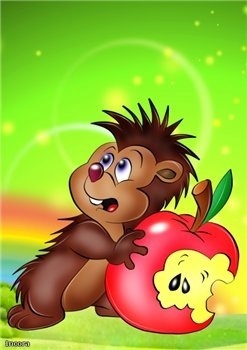 Список группы(В соответствии с Федеральным законодательством Российской Федерации, защищающем данные граждан, фотографии воспитанников и сведения о персональных данных в дальнейшем не приводятся).Сведения о семейном положении и национальном составе группы №10Общая численность детей – __, из них: ___ девочек, ___ мальчиков.В том числе:Смешанных браков – _____ОРГАНИЗАЦИЯ РЕЖИМА ПРЕБЫВАНИЯ ДЕТЕЙ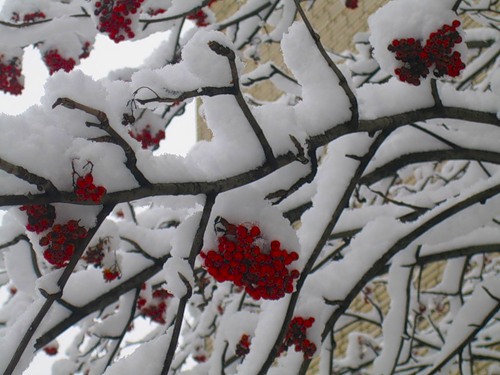 Режим организации деятельности детей установлен, исходя из заказа родителей и возможностей бюджетного финансирования, что обеспечивает сбалансированный режим дня и рациональную организацию всех видов детской деятельности, и определен:пятидневной рабочей неделей;12-часовым пребыванием детей в группе с 6.00 до 18.00;выходные дни: суббота, воскресенье, праздничные дни.РЕЖИМ ДНЯ(ХОЛОДНЫЙ ПЕРИОД)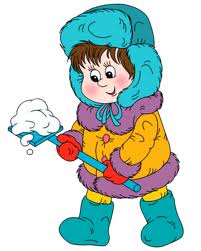 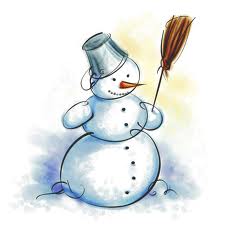 РЕЖИМ ДНЯ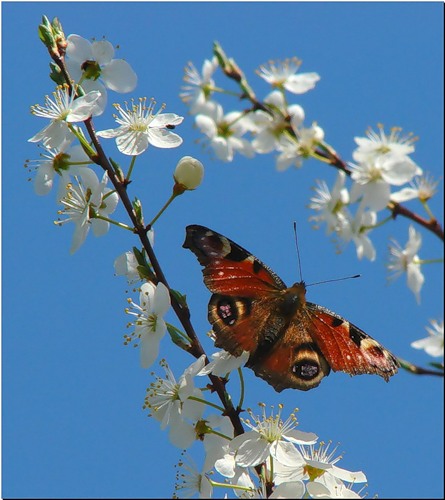 (ТЕПЛЫЙ ПЕРИОД)ЛЕТНИЙ ОЗДОРОВИТЕЛЬНЫЙ РЕЖИМ ЖИЗНИУтренняя гимнастика.Физкультминутки, физкультпаузы, динамические переменки.Физические упражнения после сна.Спортивные праздники.Спортивные игры и подвижные игры на воздухе и в помещении.Оздоровительный бег на воздухе.Спортивные досуги.Дни здоровья.Ритмическая пластика.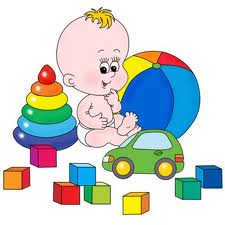 КОМПЛЕКС ОЗДОРОВИТЕЛЬНЫХ МЕРОПРИЯТИЙОснащение группы(Учитывая различную оснащенность детских дошкольных учреждений, список воспитательного и образовательного оборудования не приводится).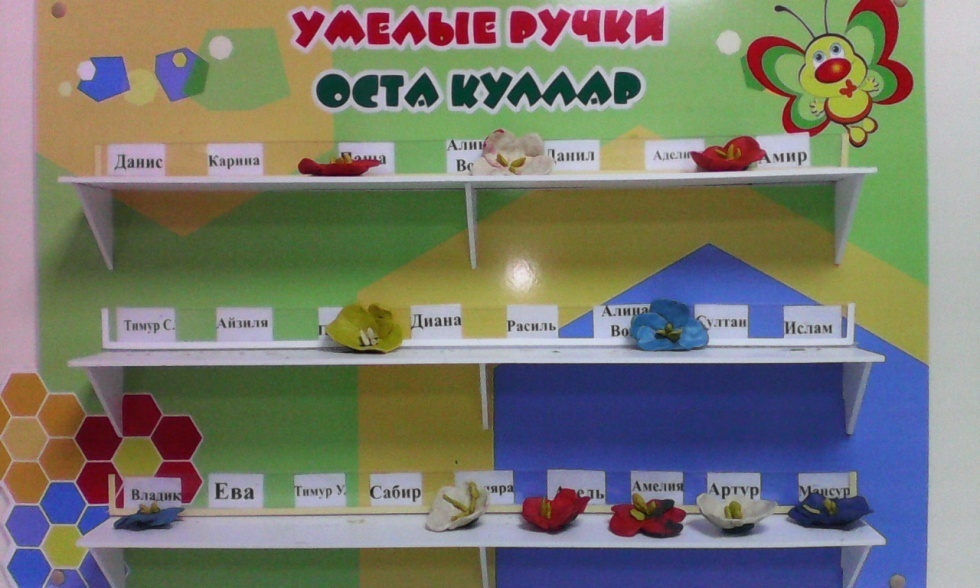 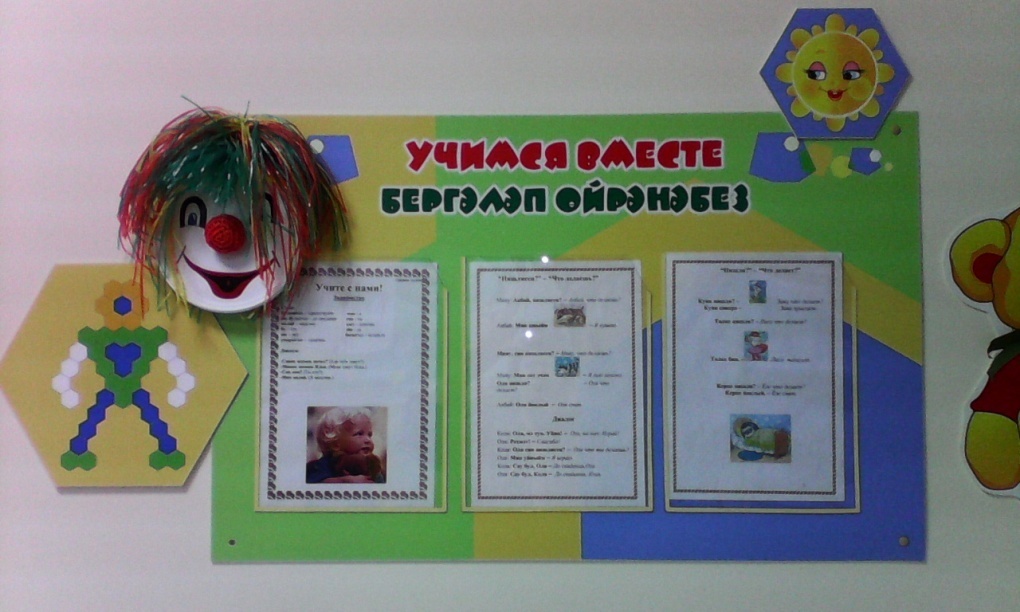 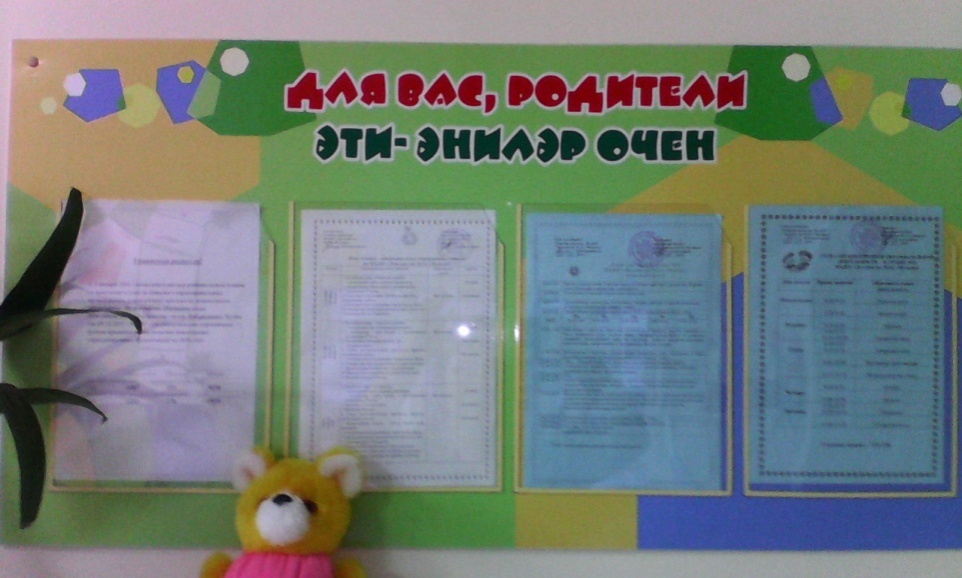 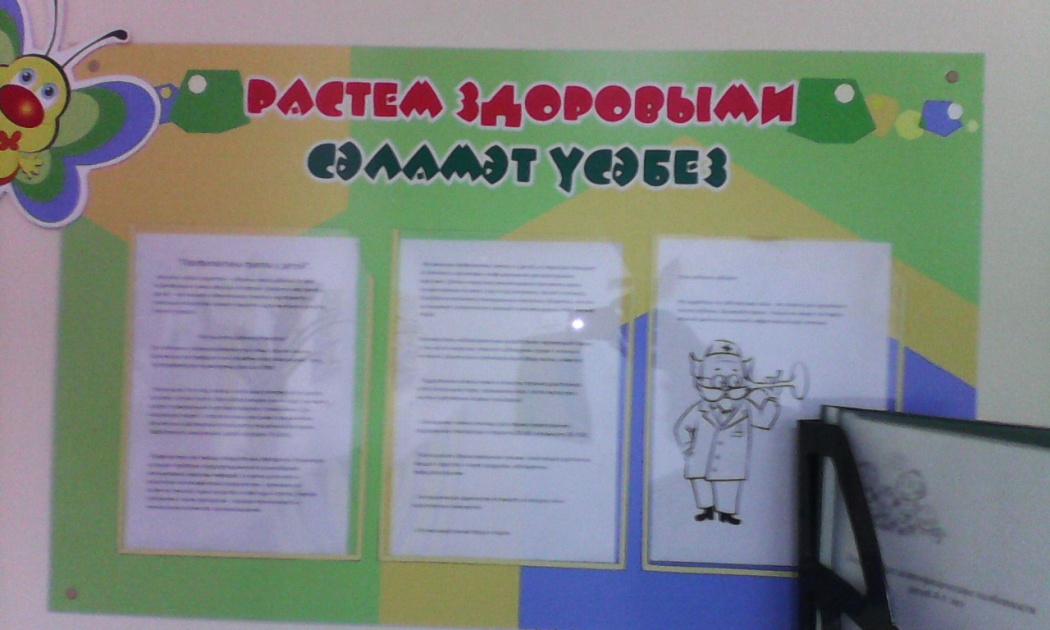 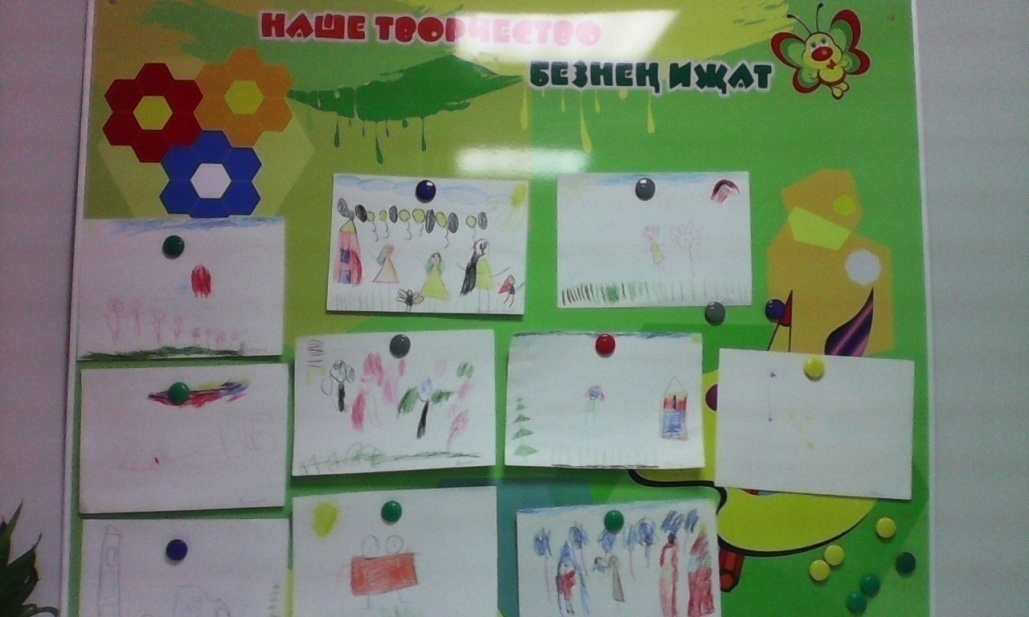 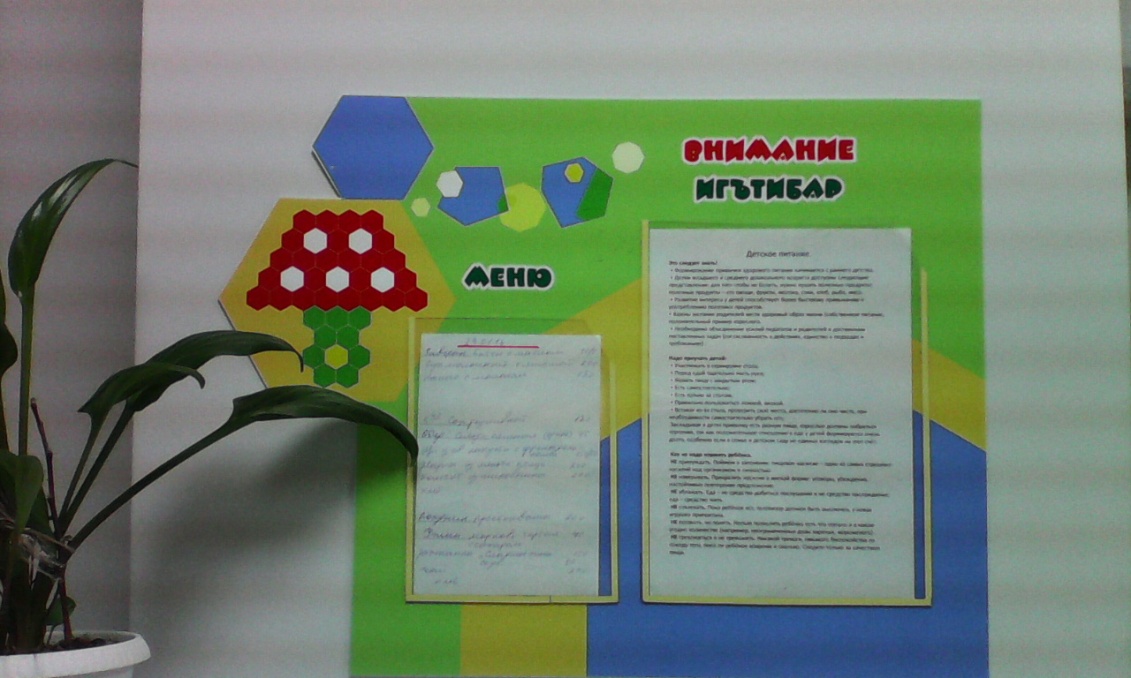 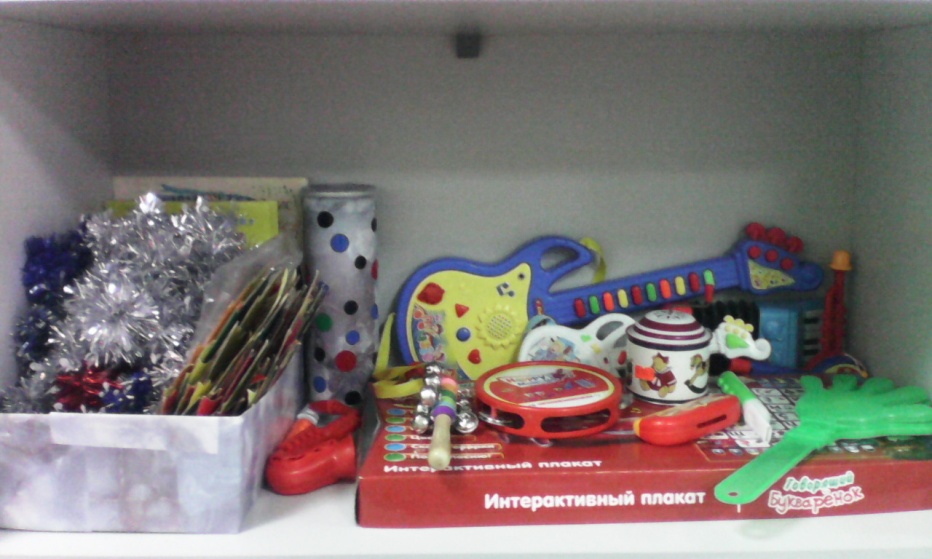 При оформлении паспорта использовались материалы, размещенные в открытом для использования доступе.№ п/пФ. И. 0. ребенкаКакой по счету ребенокСколько детей в семьеСведенияСведенияСведенияГод поступленияв ДОУМестожительстваПолная или не полная семья№ п/пФ. И. 0. ребенкаКакой по счету ребенокСколько детей в семьео ребенкеоб отцео материиГод поступленияв ДОУМестожительстваПолная или не полная семья1Прием и осмотр, игры, дежурства06.00-08.002Утренняя гимнастика08.20-08.303Подготовка к завтраку, завтрак08.35-09.004Непосредственно образовательная деятельность09.00-10.405Подготовка к прогулке, прогулка10.40-12.006Возвращение с прогулки, игры12.00-12.107Подготовка к обеду, обед12.10-12.458Подготовка ко сну, дневной сон12.45-15.009Постепенный подъем, воздушные и водные процедуры15.00-15.1010Подготовка к полднику, полдник15.10-15.2011Индивидуальная коррекционная работа15.25-16.3012Подготовка к ужину, ужин16.35-17.0013Самостоятельная деятельность детей, прогулка, уход домой17.05-17.551Прием и осмотр, игры, дежурства06.00-08.102Утренняя гимнастика08.10-08.203Подготовка к завтраку, завтрак08.20-09.004Игры, подготовка к прогулке, прогулка: игры, наблюдения, труд на прогулке, воздушные и солнечные процедуры на прогулке09.00-12.006Возвращение с прогулки, водные процедуры, игры12.00-12.107Подготовка к обеду, обед12.10-12.458Подготовка ко сну, дневной сон12.45-15.009Постепенный подъем15.00-15.1010Подготовка к полднику, полдник15.10-15.2011Игры, подготовка к прогулке, прогулка, игры, труд на участке15.20-16.2012Возвращение с прогулки16.20-16.3013Подготовка к ужину, ужин16.35-17.0014Игры, прогулка, уход домой17.00 -18.00ФормазакаливанияЗакаливающее воздействиеДлительность(мин. в день)Утренняя гимнастика(в теплую погоду – на улице)Сочетание воздушной ванны с физическими упражнениями7-10Пребывание ребенка в облегченной одежде при комфортной температуре в помещенииВоздушная ваннаДыхательная гимнастика по системе Стрельниковой А.НИндивидуальноПодвижные, спортивные игры, физические упражнения и другие виды двигательной активности(в помещении)Сочетание воздушной ванны с физическими упражнениями; босохождение  с использованием массажных ковриков, каната и т.п.до 25Подвижные, спортивные игры, физические упражнения и другие виды двигательной активности(на улице)Сочетание свето-воздушной ванны с физическими упражнениямиДыхательная гимнастика по системе Стрельниковой А.Н.до 25Прогулка в первой и второй половине дня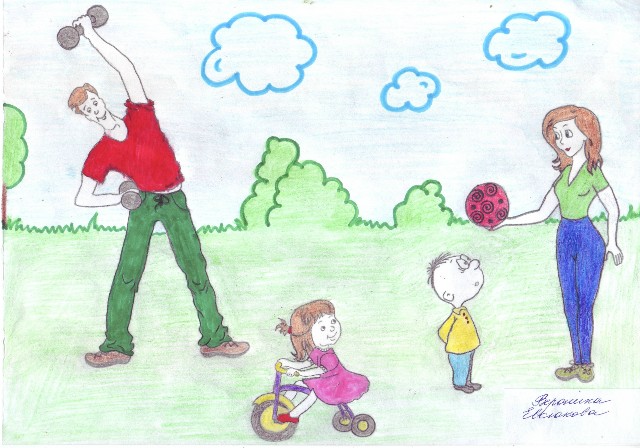 Сочетание свето-воздушной ванны с физическими упражнениями2 раза в день по 1ч 50 мин – 2 часаПрогулка в первой и второй половине дняСочетание свето-воздушной ванны с физическими упражнениямис учетом погодных условийДневной сонбез маекВоздушная ванна с учетом сезона года, климатических особенностей и индивидуальных особенностей ребенкаВ соответствии с действующими СанПиНФизические упражнения после дневного снаГимнастика после сна7-10Закаливание после дневного снаКонтрастное закаливание ног, полоскание горла солевым раствором5-15